اسم المدرسة:.مدرسة السعدية – طفولة مبكرة اسم المدرسة:.مدرسة السعدية – طفولة مبكرة اسم المدرسة:.مدرسة السعدية – طفولة مبكرة المرحلة: الطفولة المبكرةالمرحلة: الطفولة المبكرةالمكتب: مكتب التعليم بالمعابدةمسمى الفعاليةمسمى الفعاليةالأسبوع العالمي للفضاء (2023م) الفضاء وريادة الأعمال          الأسبوع العالمي للفضاء (2023م) الفضاء وريادة الأعمال          الأسبوع العالمي للفضاء (2023م) الفضاء وريادة الأعمال          الأسبوع العالمي للفضاء (2023م) الفضاء وريادة الأعمال          الوصفالوصف أهمية صناعة الفضاء  للأغراض التجارية المتزايدة، والفرص المتزايدة لريادة الأعمال الفضائية والفوائد الجديدة للفضاء التي طورها رواد الفضاء. أهمية صناعة الفضاء  للأغراض التجارية المتزايدة، والفرص المتزايدة لريادة الأعمال الفضائية والفوائد الجديدة للفضاء التي طورها رواد الفضاء. أهمية صناعة الفضاء  للأغراض التجارية المتزايدة، والفرص المتزايدة لريادة الأعمال الفضائية والفوائد الجديدة للفضاء التي طورها رواد الفضاء. أهمية صناعة الفضاء  للأغراض التجارية المتزايدة، والفرص المتزايدة لريادة الأعمال الفضائية والفوائد الجديدة للفضاء التي طورها رواد الفضاء.الأهدافالأهدافإلهام الطلاب في جميع أنحاء العالم للاهتمام بدراسة العلوم والتكنولوجيا والهندسة والرياضيات والأعمال توفير فرصة لشركات صناعة الفضاء لتوظيف الكوادر البشرية اللازمة لتعزيز نمو صناعة الفضاء التجارية المتزايدة. تشجيع استخدام الفضاء من أجل التنمية الاقتصاديةإلهام الطلاب في جميع أنحاء العالم للاهتمام بدراسة العلوم والتكنولوجيا والهندسة والرياضيات والأعمال توفير فرصة لشركات صناعة الفضاء لتوظيف الكوادر البشرية اللازمة لتعزيز نمو صناعة الفضاء التجارية المتزايدة. تشجيع استخدام الفضاء من أجل التنمية الاقتصاديةإلهام الطلاب في جميع أنحاء العالم للاهتمام بدراسة العلوم والتكنولوجيا والهندسة والرياضيات والأعمال توفير فرصة لشركات صناعة الفضاء لتوظيف الكوادر البشرية اللازمة لتعزيز نمو صناعة الفضاء التجارية المتزايدة. تشجيع استخدام الفضاء من أجل التنمية الاقتصاديةإلهام الطلاب في جميع أنحاء العالم للاهتمام بدراسة العلوم والتكنولوجيا والهندسة والرياضيات والأعمال توفير فرصة لشركات صناعة الفضاء لتوظيف الكوادر البشرية اللازمة لتعزيز نمو صناعة الفضاء التجارية المتزايدة. تشجيع استخدام الفضاء من أجل التنمية الاقتصاديةالتنفيذالتنفيذ الاحد 23/3/1445هـ. إلى الخميس27/3/1445هـ الاحد 23/3/1445هـ. إلى الخميس27/3/1445هـ الاحد 23/3/1445هـ. إلى الخميس27/3/1445هـ الاحد 23/3/1445هـ. إلى الخميس27/3/1445هـالمكانالمكانمدرسة السعديةمدرسة السعديةمدرسة السعديةمدرسة السعديةالمشرفات على التنفيذالمشرفات على التنفيذإشراف : مديرة المدرسة – رائدة النشاط تنفيذ : جميع منسوبات المدرسةإشراف : مديرة المدرسة – رائدة النشاط تنفيذ : جميع منسوبات المدرسةإشراف : مديرة المدرسة – رائدة النشاط تنفيذ : جميع منسوبات المدرسةإشراف : مديرة المدرسة – رائدة النشاط تنفيذ : جميع منسوبات المدرسةعدد المستهدفاتعدد المستهدفاتجميع طلاب المدرسةجميع طلاب المدرسةجميع طلاب المدرسةجميع طلاب المدرسةالأنشطة المفعلةالعدد (     5    )أهم الأنشطة المفعلة تذكرأهم الأنشطة المفعلة تذكرأهم الأنشطة المفعلة تذكرأهم الأنشطة المفعلة تذكرالأنشطة المفعلةالعدد (     5    )إذاعة للتعريف بالأسبوع العالمي للفضاءإذاعة للتعريف بالأسبوع العالمي للفضاءإذاعة للتعريف بالأسبوع العالمي للفضاءإذاعة للتعريف بالأسبوع العالمي للفضاءالأنشطة المفعلةالعدد (     5    )معرض فني لرسومات وأعمال الطلابمعرض فني لرسومات وأعمال الطلابمعرض فني لرسومات وأعمال الطلابمعرض فني لرسومات وأعمال الطلابالأنشطة المفعلةالعدد (     5    )فعاليات وأنشطة رياضية – مشاركة الطلابفعاليات وأنشطة رياضية – مشاركة الطلابفعاليات وأنشطة رياضية – مشاركة الطلابفعاليات وأنشطة رياضية – مشاركة الطلابالأنشطة المفعلةالعدد (     5    )مجلة الكترونية لجهود المملكة في الفضاء مجلة الكترونية لجهود المملكة في الفضاء مجلة الكترونية لجهود المملكة في الفضاء مجلة الكترونية لجهود المملكة في الفضاء الأنشطة المفعلةالعدد (     5    )عرض بوربوينت لفقرات متنوعة لليوم العالمي للفضاءعرض بوربوينت لفقرات متنوعة لليوم العالمي للفضاءعرض بوربوينت لفقرات متنوعة لليوم العالمي للفضاءعرض بوربوينت لفقرات متنوعة لليوم العالمي للفضاءالمنجزات المرشحةعلى مستوى المدرسةالمنجزات المرشحةعلى مستوى المدرسةالمنجزات المرشحةعلى مستوى المدرسةالمنجزات المرشحةعلى مستوى المدرسةالمجلة التعريفية لليوم العالمي للفضاء المجلة التعريفية لليوم العالمي للفضاء المجلة التعريفية لليوم العالمي للفضاء المجلة التعريفية لليوم العالمي للفضاء المنجزات المرشحةعلى مستوى المدرسةالمنجزات المرشحةعلى مستوى المدرسةالمرئياتالمرئيات    تحفيز المعلمات على ضرورة تثقيف الطلاب بأهمية الفضاء في مجال ريادة الأعمال     تحفيز المعلمات على ضرورة تثقيف الطلاب بأهمية الفضاء في مجال ريادة الأعمال     تحفيز المعلمات على ضرورة تثقيف الطلاب بأهمية الفضاء في مجال ريادة الأعمال     تحفيز المعلمات على ضرورة تثقيف الطلاب بأهمية الفضاء في مجال ريادة الأعمال شواهد( باركود )شواهد( باركود )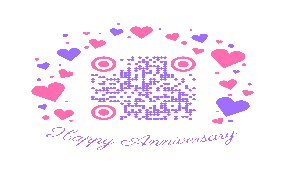 